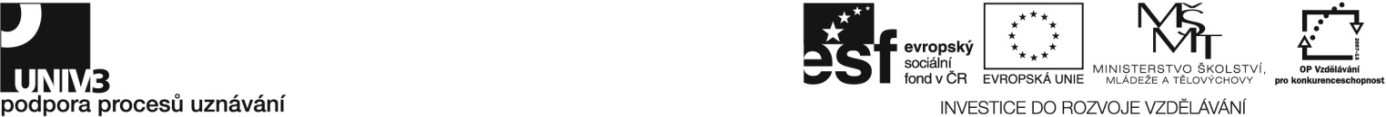 Konkrétní zadání34-017-H Art grafik Zadání pro účastníky ověřování Pro nově vzniklou společnost zabývající se importem palmového oleje navrhněte nový jednotný vizuální styl, v jeho rámci vytvořte reklamní prospekt a webovou prezentaci dováženého produktu.Teoretická zkouška (ústní)Navrhněte zadavateli zakázky výměnu nevhodných obrazových podkladů nebo nekorektních dat tiskových podkladů podle zadání a popisu tiskové zakázky.Praktická zkouška (praktické předvedení s ústním zdůvodněním)Navrhněte a popište zadavateli technologický postup předtiskové přípravy a zhotovení prospektu. Zdůvodněte požadavky na kvalitu předloh. Vyhodnoťte požadavky zadavatele a navrhněte změny.Zkontrolujte technickou kvalitu dodaných fotografií, diapozitivů a rastrových souborů s ohledem na budoucí použití pro tisk reklamního prospektu.Vytvořte skicu ideového řešení prospektu k produktu Palmový olej pro fritování formátu A4 210 x 297 mm, dvousloupcová sazba, barevnost 4/4 (stabilizovaný čtyřbarvotisk), rozsah 4 strany.Po dohodě se zadavatelem zjednodušte návrh logotypu produktu (příloha 1.02) a změňte použité barvy na vhodné teplejší odstíny.Naskenujte dodané fotografie v potřebné kvalitě pro připravovaný prospekt (uvažovaná velikost podle skicy ideového řešení prospektu) proveďte úpravu barevnosti a základní ořez. Uložte jako tiff v barevném prostoru CMYK.Vytvořte vektorový grafický prvek se sloganem „Fritujte zdravě“ a podkladový grafický prvek s motivem slunce – pro použití do prospektu nebo na etiketu.V příslušném grafickém programu vytvořte (podle skicy ideového řešení) sazební obrazec (layout) pro zlom prospektu a podle typografických pravidel pro tvorbu tiskovin umístěte text, fotky a grafické prvky (přílohy1.01 - 1.09).Zkontrolujte tok textu podle typografických pravidel a přesahy fotografií pro potřebu ořezu.Z vytvořeného návrhu prospektu vyexportujte soubor PDF pro ofsetový tisk, po dvoulistech na plát B3, barevnost 4/4 včetně soutiskových a ořezových značek.Z vytvořeného návrhu prospektu vyexportujte soubor PDF pro digitální tisk, po jednotlivých stránkách A4, barevnost 4/4 včetně soutiskových a ořezových značek.V rámci jednotného vizuálního stylu navrhněte formou skic podobu webové prezentace palmového oleje.Převeďte použité fotografie a grafické prvky do vhodného formátu pro použití na webu.V příslušném programu (nebo přímým kódováním) vytvořte dle skicy webovou stránku podle specifikace HTML5, za použití kaskádových stylů CSS3.Odůvodněte řešení grafického návrhu prospektu při komunikaci se zadavatelem zakázky.Navrhněte zadavateli zakázky průběh a typ kontrolního procesu předtiskové přípravy.Při komunikaci se zadavatelem zapracujte připomínky do grafického návrhu prospektu.S pomocí makety prospektu (hardproof) prezentujte a obhajte grafické řešení reklamního sdělení. Specifikujte hlavní ideje a prvky které by měly být součástí jednotného vizuálního stylu.Proveďte prezentaci ideového záměru k vytvoření grafického manuálu.Na základě komunikace se zadavatelem proveďte změny grafického řešení reklamního sdělení.Soupis materiálního a technického zabezpečení pro zajištění ověřování Polygrafické pracoviště zaměřené na předtiskovou výrobu (reprodukční oddělení) s následujícím vybavením: počítač řady PC a Macskener pro digitalizaci odrazových a filmových předloh s rozlišením minimálně 2400 dpizařízení kontrolního nátisku (analogové nebo digitální)denzitometr, spektrální fotometr (kolorimetr)barevná laserová tiskárnaprofesionální digitální zrcadlovka s širokým dynamickým rozsahemprogramy pro grafické zpracování a integraci obrazu a textu a programové vybavení pro přenos dat: Adobe Photoshop (min. verze CS5), Adobe Illustrator (min. verze CS5), Adobe InDesign (min. verze CS5) nebo QuarkXPress (min. verze 7), Adobe Acrobat Professional (min. verze 10)sady písmových fontůprogramové vybavení pro kontrolu a korekci vstupních datprogramové vybavení pro tvorbu webových stránek, např. Adobe Flash Professional (min. verze CS5)předpisy a normy používané v rámci systémového řízení kvality předtiskové přípravyochranné pomůcky k zajištění bezpečnosti práceSoubor datových podkladů v digitální podobě od virtuální společnosti Afrimport zabývající se importem palmového oleje Palmfritol:vektorová verze loga společnosti - příloha 1.01vektorová verze loga produktu - příloha 1.02ilustrační a produktové fotografie - přílohy 1.03 -1.07textové soubory s údaji o firmě a informace o produktu – příloha 1.08vektorové verze piktogramů a čárových kódů na obal – příloha 1.09Kontrola dodržení časového limituČinnost podle zadáníČasový limit (v min.)Teoretická zkouška10Praktická zkouška350Komunikace a výměna obrazových a textových podkladů při navrhování designu tiskovin a multimediálníchprogramů ve spolupráci s grafickým studiem a zadavatelem zakázky50Základní úpravy digitálních obrazových záznamů pomocí grafických programů50Orientace v normách a platných typografických pravidlech sazby, úprav a zlomu textů70Orientace v normách a platných technologických postupech výroby tiskových forem ve všech tiskových technikách s využitím moderní výpočetní techniky ve vztahu k návrhu tiskoviny20Obsluha počítačů a počítačových programů pro tvorbu webdesignu a multimediálních programů100Projednávání grafického řešení reklam se zákazníky30Projednávání změn a úprav grafického zpracování složitějších výtvarných řešení reklam se zákazníky30Doba trvání zkoušky: podle standardu 5 - 8 hod.360 